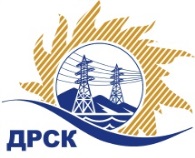 Акционерное Общество«Дальневосточная распределительная сетевая  компания»Протокол №576/УР -ВПзаседания закупочной комиссии по выбору победителя по открытому запросу предложений на право заключения договора на выполнение работ: «Капремонт ВЛ-10 кВ Ф-11 ПС Набережная, ВЛ-0,4 кВ п.Архара, ст.Рачи».                                                         (Лот № 3045)СПОСОБ И ПРЕДМЕТ ЗАКУПКИ:Открытый запрос предложений на право заключения договора на выполнение работ: «Капремонт ВЛ-10 кВ Ф-11 ПС Набережная, ВЛ-0,4 кВ п.Архара, ст.Рачи» (Лот № 3045).ВОПРОСЫ, ВЫНОСИМЫЕ НА РАССМОТРЕНИЕ ЗАКУПОЧНОЙ КОМИССИИ: Об утверждении результатов процедуры переторжки.Об итоговой ранжировке заявок.О выборе победителя закупки.   РЕШИЛИ:       По вопросу № 1Признать процедуру переторжки состоявшейся.Принять окончательные цены заявок участников:        На основании п. 2.10.11 Документации о закупке: «В случае если Участник закупки, допущенный к переторжке и принявший в ней участие, не разместил на ЭТП указанные документы (см. п. 2.10.10 Документации о закупке: «документы своей заявки, подлежащие корректировке в соответствии с его окончательными предложениями, заявленными в ходе проведения переторжки») (при очной – в течение установленного времени после окончания переторжки), он считается не участвовавшим в переторжке и его заявка остается действующей с ранее заявленными условиями» заявка участника ООО "ЭНЕРГОСПЕЦСТРОЙ"  остается действующей с ранее объявленной ценой:     3 144 031.00  руб. без учета НДС (Участник не разместил на ЭТП документы согласно сделанной ставки:    2 885 000,00 руб. без учета НДС).          По вопросу № 2       Утвердить ранжировку заявок:                По вопросу № 3          Признать победителем закупки на право заключения договора на выполнение работ: «Капремонт ВЛ-10 кВ Ф-11 ПС Набережная, ВЛ-0,4 кВ п.Архара, ст.Рачи» участника, занявшего первое место в ранжировке по степени предпочтительности для заказчика: ООО "ЭНЕРГОСИСТЕМА ЦЕНТР" (191040, г. Санкт-Петербург, ул. Пушкинская, д. 20, лит А, пом. 10-Н, офис 6А) на условиях: стоимость заявки  2 881 956,07 руб. без НДС (3 400 708,16 руб. с учетом НДС). Условия оплаты: Платежи в размере 100% (ста процентов) от стоимости  Работ выплачиваются в течение 30 (тридцати) календарных дней с даты подписания Сторонами документов, указанных в пункте 4.1 Договора, на основании счёта, выставленного Подрядчиком, и с учетом пункта 3.5.2 Договора. Срок выполнения работ:   Дата начала работ: с момента заключения договора. Окончание выполнения работ: 25.12.2018 г. Гарантийные обязательства: гарантия на своевременное и качественное выполнение работ, а также на устранение дефектов, возникших по вине Подрядчика, составляет не менее 24-х месяцев с момента подписания  акта сдачи-приемки Объекта в эксплуатацию. Гарантия на материалы и оборудование, поставляемые Подрядчиком не менее 24-х месяцев с момента сдачи Объекта в эксплуатациюСрок действия оферты: не менее 120 календарных дней со дня, следующего за днем проведения процедуры вскрытия конвертов с поступившими на закупку предложениями Участников.исполнитель Чуясова Е.Г.Тел. 397268город БлаговещенскЕИС – № 31806759880                         «03» сентября 2018 года№ п/пНаименование Участника закупки Окончательная цена заявки, руб.1.ООО "ЭНЕРГОСИСТЕМА ЦЕНТР" 
ИНН/КПП 7840065623/784001001 
ОГРН 11778471476312 881 956,072.ООО "Амурсельэнергосетьстрой" 
ИНН/КПП 2801063599/280101001 
ОГРН 10228005278263 157 393.003.ООО "ЭНЕРГОСПЕЦСТРОЙ" 
ИНН/КПП 2815015490/281501001 
ОГРН 11428150002833 144 031.004.ООО «Электросервис» 
ИНН/КПП 7901526514/790101001 
ОГРН 10579000589633 157 393.00Место в ранжировкеНаименование УчастникаОкончательная цена заявкиБалл по итоговой предпочтительностиВозможность применения приоритета в соответствии с 925-ПП 1 местоООО "ЭНЕРГОСИСТЕМА ЦЕНТР" 
ИНН/КПП 7840065623/784001001 
ОГРН 11778471476312 881 956,070,81Нет2 местоООО "Амурсельэнергосетьстрой" 
ИНН/КПП 2801063599/280101001 
ОГРН 10228005278263 157 393.00 0,50Нет3 местоООО "ЭНЕРГОСПЕЦСТРОЙ" 
ИНН/КПП 2815015490/281501001 
ОГРН 11428150002833 144 031.00 0,43      Нет4 местоООО «Электросервис» 
ИНН/КПП 7901526514/790101001 
ОГРН 10579000589633 157 393.00 0,41      НетСекретарь Закупочной комиссии: Елисеева М.Г. _____________________________